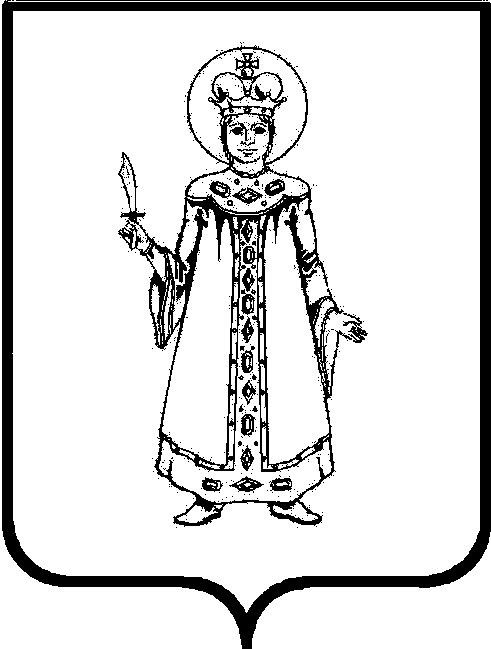 П О С Т А Н О В Л Е Н И ЕАДМИНИСТРАЦИИСЛОБОДСКОГО СЕЛЬСКОГО ПОСЕЛЕНИЯУГЛИЧСКОГО МУНИЦИПАЛЬНОГО РАЙОНАот 08.09.2022 № 375Об утверждении  муниципальной программы «Сохранность автомобильных дорог на территории Слободского сельского поселения на 2023-2027 годы»В соответствии с Федеральным  законом от 06.10.2003 № 131-ФЗ «Об общих принципах организации местного самоуправления в Российской Федерации» с изменениями и дополнениями,  ст. 179 Бюджетного кодекса РФ, постановлением Администрации Слободского сельского поселения УМР от 23.10.2019 № 247 «Об утверждении порядка разработки, принятия и реализации муниципальных программ», руководствуясь  Уставом Слободского сельского поселенияАДМИНИСТРАЦИЯ ПОСЕЛЕНИЯ ПОСТАНОВЛЯЕТ:Утвердить муниципальную программу «Сохранность автомобильных дорог на территории Слободского сельского поселения на 2023-2027 годы» (прилагается).Установить, что в ходе реализации программы мероприятия и объемы их финансирования подлежат ежегодной корректировке с учетом возможностей средств бюджета.Контроль за исполнением настоящего постановления оставляю за собой.Настоящее постановление вступает в силу с момента обнародования (опубликования) согласно ст. 38 Устава Слободского сельского поселения.Глава Слободского сельского поселения 			М.А. Аракчеева Приложение к постановлению Администрации Слободского сельского поселенияот 08.09.2022 г. № 375Муниципальная программа «Сохранность автомобильных дорог на территорииСлободского сельского поселения на 2023-2027 годы»ПАСПОРТ ПРОГРАММЫРаздел 1. СОДЕРЖАНИЕ ПРОБЛЕМЫ И ОБОСНОВАНИЕНЕОБХОДИМОСТИ ЕЕ РЕШЕНИЯ ПРОГРАММНЫМИ МЕТОДАМИОбщая протяженность сети автомобильных дорог общего пользования в границах Слободского сельского поселения составляет 139,174 км, в том числе:с твёрдым покрытием – 27,6км грунтовых дорог –111,574 км.Дорожное хозяйство является одной из отраслей экономики, развитие которой напрямую зависит от общего состояния экономики страны, и в то же время дорожное хозяйство как один из элементов инфраструктуры экономики оказывает влияние на ее развитие.Автомобильные дороги, являясь сложными инженерно-техническими сооружениями, имеют ряд особенностей, а именно:автомобильные дороги представляют собой материалоемкие, трудоемкие линейные сооружения, содержание которых требует больших финансовых затрат;в отличие от других видов транспорта автомобильный - наиболее доступный для всех вид транспорта, а его неотъемлемый элемент - автомобильная дорога - доступен абсолютно всем гражданам страны, водителям и пассажирам транспортных средств и пешеходам;помимо высокой первоначальной стоимости строительства реконструкция, капитальный ремонт, ремонт и содержание автомобильных дорог также требуют больших затрат.Как и любой товар, автомобильная дорога обладает определенными потребительскими свойствами, а именно:удобство и комфортность передвижения;скорость движения;пропускная способность;безопасность движения;экономичность движения;долговечность;стоимость содержания;экологическая безопасность.Стремительный рост количества единиц автотранспорта, в т.ч. большая доля большегрузных автомобилей, способствующих более интенсивному износу дорожного полотна; наращивание объёмов автомобильных перевозок, в том числе транзитных, отсутствие окружной дороги, изношенность дорожных покрытий осложняют транспортную ситуацию в городе.На сегодняшний день дороги не соответствует типам и параметрам современных нагрузок, в результате чего покрытие автодорог и мостов интенсивно разрушается.  Требуется усиление конструкций дорожной одежды существующих автомобильных дорог для обеспечения соответствия современным нагрузкам автотранспортных средств.Постоянный «недоремонт» и ограниченное финансирование с каждым годом увеличивают протяженность изношенных автомобильных дорог. В результате разрушение дорожных конструкций идет прогрессирующими темпами, и стоимость их ремонта становится сопоставимой со стоимостью строительства новых дорог. Сохранность существующих дорог и искусственных сооружений на них во многом зависит и от нормативного круглогодичного содержания, что содержит в себе комплекс мероприятий по предупреждению преждевременного разрушения и износа конструктивных элементов автодорог, а также по сохранению их текущего транспортно-эксплуатационного состояния. Выполнение необходимых установленных сезонных нормативов работ, позволяет поддерживать дороги в состоянии, отвечающем нормативным требованиям, стандартам, обеспечивающем безопасность дорожного движения.Недостаточные объемы ремонта и содержания автомобильных дорог не только отрицательно влияют на технико-эксплуатационные показатели дорог, но и увеличивают транспортные издержки в экономике, ограничивают транспортную доступность городских и сельских территорий, тем самым усугубляя положение в социальной сфере, вызывая недовольство населения отсутствием комфортной среды проживания, несвоевременным оказанием срочной и профилактической медицинской помощи, нерегулярным движением школьных автобусов, рейсовых маршрутов.Автомобильные дороги подвержены влиянию окружающей среды, хозяйственной деятельности человека и постоянному воздействию транспортных средств, в результате чего меняется технико-эксплуатационное состояние дорог. Для их соответствия нормативным требованиям необходимо выполнение различных видов дорожных работ:- содержание автомобильной дороги - комплекс работ по поддержанию надлежащего технического состояния автомобильной дороги, оценке ее технического состояния, а также по организации и обеспечению безопасности дорожного движения;- ремонт автомобильной дороги - комплекс работ по восстановлению транспортно-эксплуатационных характеристик автомобильной дороги, при выполнении которых не затрагиваются конструктивные и иные характеристики надежности и безопасности автомобильной дороги;капитальный ремонт автомобильной дороги - комплекс работ по замене и (или) восстановлению конструктивных элементов автомобильной дороги, дорожных сооружений и (или) их частей, выполнение которых осуществляется в пределах установленных допустимых значений и технических характеристик класса и категории автомобильной дороги и при выполнении которых затрагиваются конструктивные и иные характеристики надежности и безопасности автомобильной дороги, не изменяются границы полосы отвода автомобильной дороги;- реконструкция автомобильной дороги - комплекс работ, при выполнении которых осуществляются изменения параметров автомобильной дороги, ее участков, ведущие к изменению класса и (или) категории автомобильной дороги либо влекущие за собой изменение границы полосы отвода автомобильной дороги.Состояние дорог определяется своевременностью, полнотой и качеством выполнения работ по содержанию, ремонту, капитальному ремонту и реконструкции дорог и зависит напрямую от объемов финансирования и стратегии распределения финансовых ресурсов в условиях их ограниченных объемов.Показателями улучшения состояния дорожной сети являются:- снижение текущих издержек, в первую очередь для пользователей автомобильных дорог;- стимулирование общего экономического развития прилегающих территорий;- экономия времени как для перевозки пассажиров, так и для прохождения грузов, находящихся в пути;- снижение числа дорожно-транспортных происшествий и нанесенного материального ущерба;- повышение комфорта и удобства поездок;- улучшение освещенности улично-дорожной сети поселения и, соответственно, снижение аварийности.Социальная значимость роли автомобильных дорог может быть оценена по следующим показателям: экономия свободного времени, увеличение занятости и снижение миграции населения и т.д.В целом улучшение дорожных условий приводит к:- сокращению времени на перевозки грузов и пассажиров (за счет увеличения скорости движения);- снижению стоимости перевозок (за счет сокращения расхода горюче-смазочных материалов (далее - ГСМ), снижения износа транспортных средств из-за неудовлетворительного качества дорог, повышения производительности труда);- повышению спроса на услуги дорожного сервиса;- повышению транспортной доступности;- снижению последствий стихийных бедствий;- сокращению числа дорожно-транспортных происшествий, снижению аварийности;- улучшению экологической ситуации (за счет роста скорости движения, уменьшения расхода ГСМ).Таким образом, дорожные условия оказывают влияние на все важные показатели экономического развития поселения и района в целом. Развитие экономики во многом определяется эффективностью функционирования автомобильного транспорта, которая зависит от уровня развития и состояния сети автомобильных дорог общего пользования.Недостаточный уровень развития дорожной сети приводит к значительным потерям экономики и является одним из наиболее существенных ограничений темпов роста социально-экономического развития поселения, поэтому совершенствование сети автомобильных дорог общего пользования имеет важное значение для поселения.Раздел 2. ЦЕЛИ И ЗАДАЧИ ПРОГРАММЫОсновной целью Программы является развитие современной и эффективной автомобильно-дорожной инфраструктуры, обеспечивающей ускорение товародвижения и снижение транспортных издержек в экономике, ремонт и содержание автомобильных дорог общего пользования и искусственных сооружений в нормативном состоянии.Для достижения основной цели Программы необходимо решить следующие задачи:- поддержание автомобильных дорог общего пользования и искусственных сооружений на них на уровне, соответствующем категории дороги, путем содержания дорог и сооружений на них;- сохранение протяженности, соответствующей нормативным требованиям, автомобильных дорог общего пользования за счет ремонта и капитального ремонта автомобильных дорог;- сохранение протяженности, соответствующей нормативным требованиям, автомобильных дорог общего пользования за счет реконструкции автомобильных дорог и искусственных сооружений на них с увеличением пропускной способности автомобильных дорог, улучшением условий движения автотранспорта.Сроки реализации Программы – 2023– 2027 годы.Раздел 3. План мероприятий  Программы.Показатели, характеризующие результаты программыПлан  мероприятийРаздел 4. МЕХАНИЗМ РЕАЛИЗАЦИИ, ОРГАНИЗАЦИЯ УПРАВЛЕНИЯ        И КОНТРОЛЬ ЗА ХОДОМ РЕАЛИЗАЦИИ ПРОГРАММЫУправление Программой осуществляет разработчик Программы – Администрация Слободского сельского поселения, реализацию программы осуществляет – Администрация Слободского поселения, МУ «Комбытсервис» Слободского сельского поселения.Администрация Слободского сельского поселения формирует перечень ремонтируемых дорог, осуществляют выполнение условий предоставления финансовой поддержки для реализации Программы.Муниципальный заказчик осуществляет координацию и согласованность действий исполнителя по подготовке и реализации программных мероприятий, обеспечивает целевое выделение средств на реализацию Программы.Исполнитель Программы несет ответственность за реализацию Программы, уточняет сроки реализации мероприятий Программы и объемы их финансирования в соответствии со своими полномочиями, согласует действия по подготовке  и реализации соответствующих программных  мероприятий с  ответственным исполнителем, обеспечивает целевое и эффективное использование средств, выделенных на реализацию Программы.Ответственным исполнителем Программы выполняются следующие основные задачи:- экономический анализ эффективности программных проектов и мероприятий Программы;- подготовка предложений по составлению плана инвестиционных и текущих расходов на очередной период;- корректировка плана реализации Программы по источникам и объемам финансирования и по перечню предлагаемых к реализации задач Программы по результатам принятия бюджета Слободского сельского поселения и уточнения возможных объемов финансирования из других источников;- мониторинг выполнения показателей Программы и сбора оперативной отчетной информации, подготовки и представления в установленном порядке отчетов о ходе реализации Программы.Ответственный исполнитель Программы выполняет свои функции во взаимодействии с Администрацией Угличского муниципального  района.Мероприятия Программы реализуются посредством заключения Соглашения между департаментом дорожного хозяйства Ярославской области и Администрацией Угличского муниципального  района, далее Соглашением между Администрацией района и Администрацией Слободского сельского поселения и далее выделением ассигнований для заключения Муниципального контракта между Исполнителем и подрядной организацией.Контроль за реализацией Программы осуществляется Администрацией Слободскогосельского поселения в соответствии со своими полномочиями.Исполнитель Программы осуществляет обобщение и подготовку информации о ходе реализации мероприятий Программы.Раздел 5. ОЦЕНКА ЭФФЕКТИВНОСТИ СОЦИАЛЬНО-ЭКОНОМИЧЕСКИХИ ЭКОЛОГИЧЕСКИХ ПОСЛЕДСТВИЙ ОТ РЕАЛИЗАЦИИ ПРОГРАММЫ"Транспортный эффект" заключается в получении прямых выгод, получаемых в результате улучшения дорожных условий, для лиц, пользующихся автомобильными дорогами. "Транспортный эффект" включает в себя экономию затрат на эксплуатацию транспортных средств, сокращение времени нахождения в пути, повышение эффективности использования транспортных средств, снижение риска дорожно-транспортных происшествий, повышение комфортности движения и улучшение удобства в пути следования. "Внетранспортный эффект" связан с влиянием совершенствования и развития сети автомобильных дорог регионального и межмуниципального значения на социально-экономическое развитие и экологическую обстановку. К числу социально-экономических последствий модернизации и развития сети автомобильных дорог общего пользования местного значения относятся:-повышение уровня и улучшение социальных условий жизни населения;-улучшение транспортного обслуживания сельского хозяйства и населения, проживающего в сельской местности, за счет строительства подъездов к сельским населенным пунктам по дорогам с твердым покрытием;-создание новых рабочих мест;-снижение негативного влияния дорожно-транспортного комплекса на окружающую среду.Последовательная реализация мероприятий Программы будет способствовать повышению скорости, удобства и безопасности движения на автомобильных дорогах общего пользования. Повышение транспортной доступности за счет развития сети автомобильных дорог, в том числе и в сельской местности, будет способствовать улучшению качества жизни населения.Эффективность реализации Программы оценивается исполнителем Программы в установленные сроки путём соотнесения степени достижения целевых показателей Программы с уровнем её финансирования с начала реализации. Показатель эффективности реализации Программы  (R) рассчитывается по формуле:	Xn тек / Xn план R=------------------------- х 100%	Fтек  / Fплангде:При значении показателя R 70 процентов эффективность реализации Программы признаётся низкой, при значении 70 процентов ≤ R 85 процентов  - средней, при значении 85 процентов ≤ R ≤ 100 процентов - высокой. Результативность реализации Программы (R/) рассчитывается по формуле:	X текR/  = -------------х 100%	X планПри значении показателя R/  70 процентов результативность реализации Программы признаётся низкой, при значении 70 процентов ≤ R/  85 процентов - средней, при значении 85 процентов ≤ R/ ≤ 100 процентов - высокой. Наименование программыНаименование программыМуниципальная программа «Сохранность автомобильных дорог на территории Слободского сельского поселения на 2023-2027 годы»- далее ПрограммаМуниципальная программа «Сохранность автомобильных дорог на территории Слободского сельского поселения на 2023-2027 годы»- далее ПрограммаМуниципальная программа «Сохранность автомобильных дорог на территории Слободского сельского поселения на 2023-2027 годы»- далее ПрограммаМуниципальная программа «Сохранность автомобильных дорог на территории Слободского сельского поселения на 2023-2027 годы»- далее ПрограммаМуниципальная программа «Сохранность автомобильных дорог на территории Слободского сельского поселения на 2023-2027 годы»- далее ПрограммаМуниципальная программа «Сохранность автомобильных дорог на территории Слободского сельского поселения на 2023-2027 годы»- далее ПрограммаМуниципальная программа «Сохранность автомобильных дорог на территории Слободского сельского поселения на 2023-2027 годы»- далее ПрограммаМуниципальная программа «Сохранность автомобильных дорог на территории Слободского сельского поселения на 2023-2027 годы»- далее ПрограммаМуниципальная программа «Сохранность автомобильных дорог на территории Слободского сельского поселения на 2023-2027 годы»- далее ПрограммаЗаказчик программыЗаказчик программыАдминистрация Слободского сельского поселения УМР ЯОАдминистрация Слободского сельского поселения УМР ЯОАдминистрация Слободского сельского поселения УМР ЯОАдминистрация Слободского сельского поселения УМР ЯОАдминистрация Слободского сельского поселения УМР ЯОАдминистрация Слободского сельского поселения УМР ЯОАдминистрация Слободского сельского поселения УМР ЯОАдминистрация Слободского сельского поселения УМР ЯОАдминистрация Слободского сельского поселения УМР ЯООснование разработки программыОснование разработки программы- Федеральный закон от 06.10.2003 №131-ФЗ «Об общих принципах организации местного самоуправления в Российской Федерации», - Федеральный закон от 08.11.2007 № 257-ФЗ «Об автомобильных дорогах и о дорожной деятельности в Российской Федерации и о внесении изменений в отдельные законодательные акты Российской Федерации»,- Постановление Администрации поселения от 26. 10. 2010 № 29 «Об утверждении Перечня автомобильных дорог местного значения в границах населенных пунктов Слободского сельского поселения»,- Требования ГОСТ Р 50697-93 «Автомобильные дороги и улицы. Требования к эксплуатационному состоянию, допустимому по условиям обеспечения безопасности дорожного движения».- Федеральный закон от 06.10.2003 №131-ФЗ «Об общих принципах организации местного самоуправления в Российской Федерации», - Федеральный закон от 08.11.2007 № 257-ФЗ «Об автомобильных дорогах и о дорожной деятельности в Российской Федерации и о внесении изменений в отдельные законодательные акты Российской Федерации»,- Постановление Администрации поселения от 26. 10. 2010 № 29 «Об утверждении Перечня автомобильных дорог местного значения в границах населенных пунктов Слободского сельского поселения»,- Требования ГОСТ Р 50697-93 «Автомобильные дороги и улицы. Требования к эксплуатационному состоянию, допустимому по условиям обеспечения безопасности дорожного движения».- Федеральный закон от 06.10.2003 №131-ФЗ «Об общих принципах организации местного самоуправления в Российской Федерации», - Федеральный закон от 08.11.2007 № 257-ФЗ «Об автомобильных дорогах и о дорожной деятельности в Российской Федерации и о внесении изменений в отдельные законодательные акты Российской Федерации»,- Постановление Администрации поселения от 26. 10. 2010 № 29 «Об утверждении Перечня автомобильных дорог местного значения в границах населенных пунктов Слободского сельского поселения»,- Требования ГОСТ Р 50697-93 «Автомобильные дороги и улицы. Требования к эксплуатационному состоянию, допустимому по условиям обеспечения безопасности дорожного движения».- Федеральный закон от 06.10.2003 №131-ФЗ «Об общих принципах организации местного самоуправления в Российской Федерации», - Федеральный закон от 08.11.2007 № 257-ФЗ «Об автомобильных дорогах и о дорожной деятельности в Российской Федерации и о внесении изменений в отдельные законодательные акты Российской Федерации»,- Постановление Администрации поселения от 26. 10. 2010 № 29 «Об утверждении Перечня автомобильных дорог местного значения в границах населенных пунктов Слободского сельского поселения»,- Требования ГОСТ Р 50697-93 «Автомобильные дороги и улицы. Требования к эксплуатационному состоянию, допустимому по условиям обеспечения безопасности дорожного движения».- Федеральный закон от 06.10.2003 №131-ФЗ «Об общих принципах организации местного самоуправления в Российской Федерации», - Федеральный закон от 08.11.2007 № 257-ФЗ «Об автомобильных дорогах и о дорожной деятельности в Российской Федерации и о внесении изменений в отдельные законодательные акты Российской Федерации»,- Постановление Администрации поселения от 26. 10. 2010 № 29 «Об утверждении Перечня автомобильных дорог местного значения в границах населенных пунктов Слободского сельского поселения»,- Требования ГОСТ Р 50697-93 «Автомобильные дороги и улицы. Требования к эксплуатационному состоянию, допустимому по условиям обеспечения безопасности дорожного движения».- Федеральный закон от 06.10.2003 №131-ФЗ «Об общих принципах организации местного самоуправления в Российской Федерации», - Федеральный закон от 08.11.2007 № 257-ФЗ «Об автомобильных дорогах и о дорожной деятельности в Российской Федерации и о внесении изменений в отдельные законодательные акты Российской Федерации»,- Постановление Администрации поселения от 26. 10. 2010 № 29 «Об утверждении Перечня автомобильных дорог местного значения в границах населенных пунктов Слободского сельского поселения»,- Требования ГОСТ Р 50697-93 «Автомобильные дороги и улицы. Требования к эксплуатационному состоянию, допустимому по условиям обеспечения безопасности дорожного движения».- Федеральный закон от 06.10.2003 №131-ФЗ «Об общих принципах организации местного самоуправления в Российской Федерации», - Федеральный закон от 08.11.2007 № 257-ФЗ «Об автомобильных дорогах и о дорожной деятельности в Российской Федерации и о внесении изменений в отдельные законодательные акты Российской Федерации»,- Постановление Администрации поселения от 26. 10. 2010 № 29 «Об утверждении Перечня автомобильных дорог местного значения в границах населенных пунктов Слободского сельского поселения»,- Требования ГОСТ Р 50697-93 «Автомобильные дороги и улицы. Требования к эксплуатационному состоянию, допустимому по условиям обеспечения безопасности дорожного движения».- Федеральный закон от 06.10.2003 №131-ФЗ «Об общих принципах организации местного самоуправления в Российской Федерации», - Федеральный закон от 08.11.2007 № 257-ФЗ «Об автомобильных дорогах и о дорожной деятельности в Российской Федерации и о внесении изменений в отдельные законодательные акты Российской Федерации»,- Постановление Администрации поселения от 26. 10. 2010 № 29 «Об утверждении Перечня автомобильных дорог местного значения в границах населенных пунктов Слободского сельского поселения»,- Требования ГОСТ Р 50697-93 «Автомобильные дороги и улицы. Требования к эксплуатационному состоянию, допустимому по условиям обеспечения безопасности дорожного движения».- Федеральный закон от 06.10.2003 №131-ФЗ «Об общих принципах организации местного самоуправления в Российской Федерации», - Федеральный закон от 08.11.2007 № 257-ФЗ «Об автомобильных дорогах и о дорожной деятельности в Российской Федерации и о внесении изменений в отдельные законодательные акты Российской Федерации»,- Постановление Администрации поселения от 26. 10. 2010 № 29 «Об утверждении Перечня автомобильных дорог местного значения в границах населенных пунктов Слободского сельского поселения»,- Требования ГОСТ Р 50697-93 «Автомобильные дороги и улицы. Требования к эксплуатационному состоянию, допустимому по условиям обеспечения безопасности дорожного движения».Исполнители ПрограммыИсполнители ПрограммыМУ «Комбытсервис» Слободского сельского поселенияМУ «Комбытсервис» Слободского сельского поселенияМУ «Комбытсервис» Слободского сельского поселенияМУ «Комбытсервис» Слободского сельского поселенияМУ «Комбытсервис» Слободского сельского поселенияМУ «Комбытсервис» Слободского сельского поселенияМУ «Комбытсервис» Слободского сельского поселенияМУ «Комбытсервис» Слободского сельского поселенияМУ «Комбытсервис» Слободского сельского поселенияОсновные разработчики программыОсновные разработчики программыАдминистрация Слободского сельского поселения Организация ремонта и содержания автомобильных дорог общего пользования в целях улучшения состояния дорог и жизнеобеспечения населения Слободского сельского поселенияАдминистрация Слободского сельского поселения Организация ремонта и содержания автомобильных дорог общего пользования в целях улучшения состояния дорог и жизнеобеспечения населения Слободского сельского поселенияАдминистрация Слободского сельского поселения Организация ремонта и содержания автомобильных дорог общего пользования в целях улучшения состояния дорог и жизнеобеспечения населения Слободского сельского поселенияАдминистрация Слободского сельского поселения Организация ремонта и содержания автомобильных дорог общего пользования в целях улучшения состояния дорог и жизнеобеспечения населения Слободского сельского поселенияАдминистрация Слободского сельского поселения Организация ремонта и содержания автомобильных дорог общего пользования в целях улучшения состояния дорог и жизнеобеспечения населения Слободского сельского поселенияАдминистрация Слободского сельского поселения Организация ремонта и содержания автомобильных дорог общего пользования в целях улучшения состояния дорог и жизнеобеспечения населения Слободского сельского поселенияАдминистрация Слободского сельского поселения Организация ремонта и содержания автомобильных дорог общего пользования в целях улучшения состояния дорог и жизнеобеспечения населения Слободского сельского поселенияАдминистрация Слободского сельского поселения Организация ремонта и содержания автомобильных дорог общего пользования в целях улучшения состояния дорог и жизнеобеспечения населения Слободского сельского поселенияАдминистрация Слободского сельского поселения Организация ремонта и содержания автомобильных дорог общего пользования в целях улучшения состояния дорог и жизнеобеспечения населения Слободского сельского поселенияЦель (и) и задачи программыЦель (и) и задачи программыАдминистрация Слободского сельского поселения Организация ремонта и содержания автомобильных дорог общего пользования в целях улучшения состояния дорог и жизнеобеспечения населения Слободского сельского поселенияАдминистрация Слободского сельского поселения Организация ремонта и содержания автомобильных дорог общего пользования в целях улучшения состояния дорог и жизнеобеспечения населения Слободского сельского поселенияАдминистрация Слободского сельского поселения Организация ремонта и содержания автомобильных дорог общего пользования в целях улучшения состояния дорог и жизнеобеспечения населения Слободского сельского поселенияАдминистрация Слободского сельского поселения Организация ремонта и содержания автомобильных дорог общего пользования в целях улучшения состояния дорог и жизнеобеспечения населения Слободского сельского поселенияАдминистрация Слободского сельского поселения Организация ремонта и содержания автомобильных дорог общего пользования в целях улучшения состояния дорог и жизнеобеспечения населения Слободского сельского поселенияАдминистрация Слободского сельского поселения Организация ремонта и содержания автомобильных дорог общего пользования в целях улучшения состояния дорог и жизнеобеспечения населения Слободского сельского поселенияАдминистрация Слободского сельского поселения Организация ремонта и содержания автомобильных дорог общего пользования в целях улучшения состояния дорог и жизнеобеспечения населения Слободского сельского поселенияАдминистрация Слободского сельского поселения Организация ремонта и содержания автомобильных дорог общего пользования в целях улучшения состояния дорог и жизнеобеспечения населения Слободского сельского поселенияАдминистрация Слободского сельского поселения Организация ремонта и содержания автомобильных дорог общего пользования в целях улучшения состояния дорог и жизнеобеспечения населения Слободского сельского поселенияВажнейшие индикаторы и показатели, позволяющие оценить ход реализациипрограммыВажнейшие индикаторы и показатели, позволяющие оценить ход реализациипрограммыПротяженность дорог, на которых планируется выполнитьРемонт – 5,704 км,  в т. ч.:  2023 год – 1,574 км;  2024 – 1,39 км; 2025 – 0,705 км,2026– 1,14 км,2027–0,895 кмПротяженность дорог, на которых планируется выполнитьРемонт – 5,704 км,  в т. ч.:  2023 год – 1,574 км;  2024 – 1,39 км; 2025 – 0,705 км,2026– 1,14 км,2027–0,895 кмПротяженность дорог, на которых планируется выполнитьРемонт – 5,704 км,  в т. ч.:  2023 год – 1,574 км;  2024 – 1,39 км; 2025 – 0,705 км,2026– 1,14 км,2027–0,895 кмПротяженность дорог, на которых планируется выполнитьРемонт – 5,704 км,  в т. ч.:  2023 год – 1,574 км;  2024 – 1,39 км; 2025 – 0,705 км,2026– 1,14 км,2027–0,895 кмПротяженность дорог, на которых планируется выполнитьРемонт – 5,704 км,  в т. ч.:  2023 год – 1,574 км;  2024 – 1,39 км; 2025 – 0,705 км,2026– 1,14 км,2027–0,895 кмПротяженность дорог, на которых планируется выполнитьРемонт – 5,704 км,  в т. ч.:  2023 год – 1,574 км;  2024 – 1,39 км; 2025 – 0,705 км,2026– 1,14 км,2027–0,895 кмПротяженность дорог, на которых планируется выполнитьРемонт – 5,704 км,  в т. ч.:  2023 год – 1,574 км;  2024 – 1,39 км; 2025 – 0,705 км,2026– 1,14 км,2027–0,895 кмПротяженность дорог, на которых планируется выполнитьРемонт – 5,704 км,  в т. ч.:  2023 год – 1,574 км;  2024 – 1,39 км; 2025 – 0,705 км,2026– 1,14 км,2027–0,895 кмПротяженность дорог, на которых планируется выполнитьРемонт – 5,704 км,  в т. ч.:  2023 год – 1,574 км;  2024 – 1,39 км; 2025 – 0,705 км,2026– 1,14 км,2027–0,895 кмСроки (этапы) реализации программыСроки (этапы) реализации программы2023-2027 годы2023-2027 годы2023-2027 годы2023-2027 годыОбъемы и источники финансирования программыОбъемы и источники финансирования программы2023-2027 годы2023-2027 годы2023-2027 годы2023-2027 годыИсточникифинансированияОбъем финансирования, тыс. руб., в том числе по годамОбъем финансирования, тыс. руб., в том числе по годамОбъем финансирования, тыс. руб., в том числе по годамОбъем финансирования, тыс. руб., в том числе по годамОбъем финансирования, тыс. руб., в том числе по годамОбъем финансирования, тыс. руб., в том числе по годамОбъем финансирования, тыс. руб., в том числе по годамОбъем финансирования, тыс. руб., в том числе по годамОбъем финансирования, тыс. руб., в том числе по годамИсточникифинансированияВсегоВсего2023г2024г2025г2025г2026г.2026г.2027г.2027г.12233445566Областной бюджетБюджет УМРМестный бюджетИТОГО32503,0310051,5512265,0054819,5832503,0310051,5512265,0054819,589670,912010,312317,0013997,45708,032010,312448,0010166,345708,032010,31 2500,00 10218,345708,032010,31 2500,00 10218,345708,032010,312500,0010218,345708,032010,312500,0010218,345708,032010,312500,0010218,345708,032010,312500,0010218,34Ожидаемые конечные результаты реализации программыОжидаемые конечные результаты реализации программыПовышение безопасности дорожного движения и уровня благоустроенности дорог в границах Слободского сельского поселения, увеличение количества элементов обустройства автомобильных дорог, оборудованных в соответствии с нормативными требованиями.Директор МУ «Комбытсервис» Слободского сельского поселения, тел. 5-67-34;Заместитель Главы Администрации Слободского сельского поселения, тел.5-00-82.Повышение безопасности дорожного движения и уровня благоустроенности дорог в границах Слободского сельского поселения, увеличение количества элементов обустройства автомобильных дорог, оборудованных в соответствии с нормативными требованиями.Директор МУ «Комбытсервис» Слободского сельского поселения, тел. 5-67-34;Заместитель Главы Администрации Слободского сельского поселения, тел.5-00-82.Повышение безопасности дорожного движения и уровня благоустроенности дорог в границах Слободского сельского поселения, увеличение количества элементов обустройства автомобильных дорог, оборудованных в соответствии с нормативными требованиями.Директор МУ «Комбытсервис» Слободского сельского поселения, тел. 5-67-34;Заместитель Главы Администрации Слободского сельского поселения, тел.5-00-82.Повышение безопасности дорожного движения и уровня благоустроенности дорог в границах Слободского сельского поселения, увеличение количества элементов обустройства автомобильных дорог, оборудованных в соответствии с нормативными требованиями.Директор МУ «Комбытсервис» Слободского сельского поселения, тел. 5-67-34;Заместитель Главы Администрации Слободского сельского поселения, тел.5-00-82.Повышение безопасности дорожного движения и уровня благоустроенности дорог в границах Слободского сельского поселения, увеличение количества элементов обустройства автомобильных дорог, оборудованных в соответствии с нормативными требованиями.Директор МУ «Комбытсервис» Слободского сельского поселения, тел. 5-67-34;Заместитель Главы Администрации Слободского сельского поселения, тел.5-00-82.Повышение безопасности дорожного движения и уровня благоустроенности дорог в границах Слободского сельского поселения, увеличение количества элементов обустройства автомобильных дорог, оборудованных в соответствии с нормативными требованиями.Директор МУ «Комбытсервис» Слободского сельского поселения, тел. 5-67-34;Заместитель Главы Администрации Слободского сельского поселения, тел.5-00-82.Повышение безопасности дорожного движения и уровня благоустроенности дорог в границах Слободского сельского поселения, увеличение количества элементов обустройства автомобильных дорог, оборудованных в соответствии с нормативными требованиями.Директор МУ «Комбытсервис» Слободского сельского поселения, тел. 5-67-34;Заместитель Главы Администрации Слободского сельского поселения, тел.5-00-82.Повышение безопасности дорожного движения и уровня благоустроенности дорог в границах Слободского сельского поселения, увеличение количества элементов обустройства автомобильных дорог, оборудованных в соответствии с нормативными требованиями.Директор МУ «Комбытсервис» Слободского сельского поселения, тел. 5-67-34;Заместитель Главы Администрации Слободского сельского поселения, тел.5-00-82.Повышение безопасности дорожного движения и уровня благоустроенности дорог в границах Слободского сельского поселения, увеличение количества элементов обустройства автомобильных дорог, оборудованных в соответствии с нормативными требованиями.Директор МУ «Комбытсервис» Слободского сельского поселения, тел. 5-67-34;Заместитель Главы Администрации Слободского сельского поселения, тел.5-00-82.Ответственные лица для контактовОтветственные лица для контактовПовышение безопасности дорожного движения и уровня благоустроенности дорог в границах Слободского сельского поселения, увеличение количества элементов обустройства автомобильных дорог, оборудованных в соответствии с нормативными требованиями.Директор МУ «Комбытсервис» Слободского сельского поселения, тел. 5-67-34;Заместитель Главы Администрации Слободского сельского поселения, тел.5-00-82.Повышение безопасности дорожного движения и уровня благоустроенности дорог в границах Слободского сельского поселения, увеличение количества элементов обустройства автомобильных дорог, оборудованных в соответствии с нормативными требованиями.Директор МУ «Комбытсервис» Слободского сельского поселения, тел. 5-67-34;Заместитель Главы Администрации Слободского сельского поселения, тел.5-00-82.Повышение безопасности дорожного движения и уровня благоустроенности дорог в границах Слободского сельского поселения, увеличение количества элементов обустройства автомобильных дорог, оборудованных в соответствии с нормативными требованиями.Директор МУ «Комбытсервис» Слободского сельского поселения, тел. 5-67-34;Заместитель Главы Администрации Слободского сельского поселения, тел.5-00-82.Повышение безопасности дорожного движения и уровня благоустроенности дорог в границах Слободского сельского поселения, увеличение количества элементов обустройства автомобильных дорог, оборудованных в соответствии с нормативными требованиями.Директор МУ «Комбытсервис» Слободского сельского поселения, тел. 5-67-34;Заместитель Главы Администрации Слободского сельского поселения, тел.5-00-82.Повышение безопасности дорожного движения и уровня благоустроенности дорог в границах Слободского сельского поселения, увеличение количества элементов обустройства автомобильных дорог, оборудованных в соответствии с нормативными требованиями.Директор МУ «Комбытсервис» Слободского сельского поселения, тел. 5-67-34;Заместитель Главы Администрации Слободского сельского поселения, тел.5-00-82.Повышение безопасности дорожного движения и уровня благоустроенности дорог в границах Слободского сельского поселения, увеличение количества элементов обустройства автомобильных дорог, оборудованных в соответствии с нормативными требованиями.Директор МУ «Комбытсервис» Слободского сельского поселения, тел. 5-67-34;Заместитель Главы Администрации Слободского сельского поселения, тел.5-00-82.Повышение безопасности дорожного движения и уровня благоустроенности дорог в границах Слободского сельского поселения, увеличение количества элементов обустройства автомобильных дорог, оборудованных в соответствии с нормативными требованиями.Директор МУ «Комбытсервис» Слободского сельского поселения, тел. 5-67-34;Заместитель Главы Администрации Слободского сельского поселения, тел.5-00-82.Повышение безопасности дорожного движения и уровня благоустроенности дорог в границах Слободского сельского поселения, увеличение количества элементов обустройства автомобильных дорог, оборудованных в соответствии с нормативными требованиями.Директор МУ «Комбытсервис» Слободского сельского поселения, тел. 5-67-34;Заместитель Главы Администрации Слободского сельского поселения, тел.5-00-82.Повышение безопасности дорожного движения и уровня благоустроенности дорог в границах Слободского сельского поселения, увеличение количества элементов обустройства автомобильных дорог, оборудованных в соответствии с нормативными требованиями.Директор МУ «Комбытсервис» Слободского сельского поселения, тел. 5-67-34;Заместитель Главы Администрации Слободского сельского поселения, тел.5-00-82.№п/пРазделы программыМесто выполненияработОбъемы работ, кмСтоимость работ, тыс.руб.Источник финансирования, тыс.руб.1234562023 год2023 год2023 год2023 год2023 год2023 годДороги в границах населенных пунктов поселенияДороги в границах населенных пунктов поселенияДороги в границах населенных пунктов поселенияДороги в границах населенных пунктов поселенияДороги в границах населенных пунктов поселенияДороги в границах населенных пунктов поселения1Ремонт дорожного полотнаКапитальный ремонт участка автодороги в с.Чурьяково от дома № 64 до дома № 66 (ПК 0+00- ПК 2+79)0,2791856,143Субсидия из бюджета Ярославской области- 1 763, 336Бюджет ССП-  92,8072Ремонт дорожного полотнаКапитальный ремонт автодороги в д.Иванцево от дома № 4 до дома № 80,144645,898Субсидия из бюджета Ярославской области- 613,603Бюджет ССП-  32,2953Ремонт дорожного полотнаКапитальный ремонт участка автодороги на ул.Центральная с.Никольское (ПК 4+03- ПК 4+85), участка автодороги на ул.Клубная с.Никольское (ПК 0+00- ПК 2+69)0,3513068,41Субсидия из бюджета Ярославской области-2 815, 628Бюджет ССП-  252,783Ремонт дорожного полотнаКапитальный ремонт участка автодороги 0,2001585,94Субсидия из бюджета Ярославской области-  1585,94 (по программе «Дороги до соц.объектов»)4Содержание автодорог в границах населённых пунктов поселения (летнее и зимнее)Содержание автодорог Слободского сельского поселения в границах населённых пунктов69,12 км1839,115Бюджет Слободского сельского поселения – 1839,1155Постановка автодорог на кадастровый учетПостановка автодорог на кадастровый учет100,00Бюджет Слободского сельского поселения – 100,00Итого по дорогам в границах населенных пунктов0,9746778,507Бюджет Ярославской области-  6778,507Бюджет Слободского сельского поселения- 2317,00Дороги вне границ населенных пунктов поселения (дороги УМР)Дороги вне границ населенных пунктов поселения (дороги УМР)Дороги вне границ населенных пунктов поселения (дороги УМР)Дороги вне границ населенных пунктов поселения (дороги УМР)Дороги вне границ населенных пунктов поселения (дороги УМР)Дороги вне границ населенных пунктов поселения (дороги УМР)6Ремонт дорожного полотнаКапитальный ремонт участка автодороги «Литвиново – Плещеево – Еремейцево» ПК4+00-ПК8+000,4001173,92Субсидия из бюджета Ярославской области-  1115,22 Бюджет УМР – 58,707Ремонт дорожного полотнаРемонт участка автодороги «Баскачи с а/д Углич – Рыбинск» 0,200600,00Субсидия из бюджета Ярославской области-  570,00Бюджет УМР – 30,08Содержание дорог Летнее содержание дорог1271,061Субсидия из бюджета Ярославской области-  1207,182Бюджет УМР – 63,5319Содержание автодорог вне границ населённых пунктов (летнее и зимнее)Содержание автодорог Слободского сельского поселения вне границ населённых пунктов76,439 1858,075Бюджет УМР – 1858,075 Итого по дорогам вне границ населенных пунктов0,64902,72Субсидия из бюджета Ярославской области-  2892,403Бюджет УМР – 2010,31ИТОГО1,57413997,395Бюджет ЯО – 9670,91Бюджет УМР- 2010,31 Бюджет Слободского СП- 2317,00 2024 год2024 год2024 год2024 год2024 год2024 год10Ремонт дорожного полотнаКапитальный ремонт автодороги в с.Покровское ул.Центральная от дома № 39 до дома № 530,4401500,00Субсидия из бюджета Ярославской области- 1 425,00Бюджет ССП-  75,0011Ремонт дорожного полотнаРемонт участка автодороги в с.Чурьяково от дома № 37А до дома № 970,2001456,38Субсидия из бюджета Ярославской области- 1390,28Бюджет ССП – 66,112Содержание автодорог в границах населённых пунктов поселения (летнее и зимнее)Содержание автодорог Слободского сельского поселения в границах населённых пунктов69,12 км2306,87Бюджет ССП – 2306,8713Постановка автодорог на кадастровый учетПостановка автодорог на кадастровый учет100,00Бюджет ССП – 100,00Итого по дорогам в границах населенных пунктов0,645263,628Бюджет Ярославской области-  2815,628Бюджет Слободского сельского поселения- 2448,00Дороги вне границ населенных пунктов поселения (дороги УМР)Дороги вне границ населенных пунктов поселения (дороги УМР)Дороги вне границ населенных пунктов поселения (дороги УМР)Дороги вне границ населенных пунктов поселения (дороги УМР)Дороги вне границ населенных пунктов поселения (дороги УМР)Дороги вне границ населенных пунктов поселения (дороги УМР)14Ремонт дорожного полотнаКапитальный ремонт участка автодороги «Литвиново – Плещеево – Еремейцево» ПК4+00-ПК8+000,4001173,92Субсидия из бюджета Ярославской области-  1115,22 Бюджет УМР – 58,7015Ремонт дорожного полотнаРемонт участка автодороги а/д Грибаново – Курениново – Архангельское с а/д Углич Ярославль0,3501000,00Субсидия из бюджета Ярославской области-  950,00 Бюджет УМР – 50,016Содержание дорог Летнее содержание дорог863,103Субсидия из бюджета Ярославской области-  827,183Бюджет УМР – 35,9217Содержание автодорог вне границ населённых пунктов (летнее и зимнее)Содержание автодорог Слободского сельского поселения вне границ населённых пунктов76,439 1858,075Бюджет УМР – 1858,075 Итого по дорогам вне границ населенных пунктов0,754902,72Субсидия из бюджета Ярославской области-  2892,403Бюджет УМР – 2010,31ИТОГО1,3910166,34Бюджет ЯО – 5708,03Бюджет УМР- 2010,31 Бюджет Слободского СП- 2448,002025 год2025 год2025 год2025 год2025 год2025 годДороги в границах населенных пунктов поселенияДороги в границах населенных пунктов поселенияДороги в границах населенных пунктов поселенияДороги в границах населенных пунктов поселенияДороги в границах населенных пунктов поселенияДороги в границах населенных пунктов поселения18Ремонт дорожного полотнаКапитальный ремонт участка автодороги на ул.Молодёжная с. Никольское (ПК 6+00-ПК 8+26), участка автодороги на ул.Центральная с.Никольское (ПК 0+00- ПК 1+79)0,4054422,2Субсидия из бюджета Ярославской области- 2815,6  тыс. руб.Бюджет ССП  – 1607,0 тыс. руб.19Содержание автодорог в границах населённых пунктов поселения (летнее и зимнее)Содержание автодорог Слободского сельского поселения в границах населённых пунктов69,12 км843,00Бюджет ССП – 843,0020Постановка автодорог на кадастровый учетПостановка автодорог на кадастровый учет50,00Бюджет ССП – 50,00Итого по дорогам в границах населенных пунктов0,4055315,628Бюджет Ярославской области-  2815,628Бюджет Слободского сельского поселения- 2500,00Дороги вне границ населенных пунктов поселения (дороги УМР)Дороги вне границ населенных пунктов поселения (дороги УМР)Дороги вне границ населенных пунктов поселения (дороги УМР)Дороги вне границ населенных пунктов поселения (дороги УМР)Дороги вне границ населенных пунктов поселения (дороги УМР)Дороги вне границ населенных пунктов поселения (дороги УМР)14Ремонт дорожного полотнаКапитальный ремонт участка автодороги «Бородино – Тараканово – Спасское – Новоселки с а/д Клементьево – Ямышовка»0,3001300,00Субсидия из бюджета Ярославской области-  1235,00 Бюджет УМР – 65,0016Содержание дорог Летнее содержание дорог863,103Субсидия из бюджета Ярославской области-  1657,403Бюджет УМР – 79,6217Содержание автодорог вне границ населённых пунктов (летнее и зимнее)Содержание автодорог Слободского сельского поселения вне границ населённых пунктов76,439 1858,075Бюджет УМР – 1858,075 Итого по дорогам вне границ населенных пунктов0,34902,72Субсидия из бюджета Ярославской области-  2892,403Бюджет УМР – 2010,31ИТОГО0,70510218,34Бюджет ЯО – 5708,03Бюджет УМР- 2010,31 Бюджет Слободского СП- 2500,002026 год2026 год2026 год2026 год2026 год2026 годДороги в границах населенных пунктов поселенияДороги в границах населенных пунктов поселенияДороги в границах населенных пунктов поселенияДороги в границах населенных пунктов поселенияДороги в границах населенных пунктов поселенияДороги в границах населенных пунктов поселения35Ремонт дорожного полотнаРемонт участка автодороги в с.Чурьяково от дома № 37А до дома № 970,2001456,38Субсидия из бюджета Ярославской области- 1390,28Бюджет ССП – 66,136Ремонт дорожного полотнаРемонт участка дороги Д.Хуторы от дома № 41 до дома № 1290,4401500,00Субсидия из бюджета Ярославской области- 1 425,00Бюджет ССП-  75,0019Содержание автодорог в границах населённых пунктов поселения (летнее и зимнее)Содержание автодорог Слободского сельского поселения в границах населённых пунктов69,12 км2258,9Бюджет ССП – 2258,920Постановка автодорог на кадастровый учетПостановка автодорог на кадастровый учет100,00Бюджет ССП – 100,00Итого по дорогам в границах населенных пунктов0,6405315,628Бюджет Ярославской области-  2815,628Бюджет Слободского сельского поселения- 2500,00Дороги вне границ населенных пунктов поселения (дороги УМР)Дороги вне границ населенных пунктов поселения (дороги УМР)Дороги вне границ населенных пунктов поселения (дороги УМР)Дороги вне границ населенных пунктов поселения (дороги УМР)Дороги вне границ населенных пунктов поселения (дороги УМР)Дороги вне границ населенных пунктов поселения (дороги УМР)37Ремонт дорожного полотнаРемонт автодороги «Покровское – Патрикеево»0,52000,00Субсидия из бюджета Ярославской области-  1900,00Бюджет УМР – 100,0016Содержание дорог Летнее содержание дорог1036,4Субсидия из бюджета Ярославской области-  992,4Бюджет УМР – 44,0017Содержание автодорог вне границ населённых пунктов (летнее и зимнее)Содержание автодорог Слободского сельского поселения вне границ населённых пунктов76,439 1858,075Бюджет УМР – 1858,075 Итого по дорогам вне границ населенных пунктов0,54902,72Субсидия из бюджета Ярославской области-  2892,403Бюджет УМР – 2010,31ИТОГО1,1410218,34Бюджет ЯО – 5708,03Бюджет УМР- 2010,31 Бюджет Слободского СП- 2500,002027 год2027 год2027 год2027 год2027 год2027 годДороги в границах населенных пунктов поселенияДороги в границах населенных пунктов поселенияДороги в границах населенных пунктов поселенияДороги в границах населенных пунктов поселенияДороги в границах населенных пунктов поселенияДороги в границах населенных пунктов поселения36Ремонт дорожного полотнаРемонт участка дороги Д.Хуторы от дома № 41 до дома № 1290,1951500,00Субсидия из бюджета Ярославской области- 1 425,00Бюджет ССП-  75,00Ремонт дорожного полотнаРемонт участка дороги Д.Хуторы от дома № 100 до дома № 1100,2001456,38Субсидия из бюджета Ярославской области- 1390,28Бюджет ССП – 66,119Содержание автодорог в границах населённых пунктов поселения (летнее и зимнее)Содержание автодорог Слободского сельского поселения в границах населённых пунктов69,12 км2258,9Бюджет ССП – 2258,920Постановка автодорог на кадастровый учетПостановка автодорог на кадастровый учет100,00Бюджет ССП – 100,00Итого по дорогам в границах населенных пунктов0,3955315,628Бюджет Ярославской области-  2815,628Бюджет Слободского сельского поселения- 2500,00Дороги вне границ населенных пунктов поселения (дороги УМР)Дороги вне границ населенных пунктов поселения (дороги УМР)Дороги вне границ населенных пунктов поселения (дороги УМР)Дороги вне границ населенных пунктов поселения (дороги УМР)Дороги вне границ населенных пунктов поселения (дороги УМР)Дороги вне границ населенных пунктов поселения (дороги УМР)37Ремонт дорожного полотнаРемонт участка автодороги «Модявино с а/д Углич – Рыбинск – М.Мельничное»0,52000,00Субсидия из бюджета Ярославской области-  1900,00Бюджет УМР – 100,0016Содержание дорог Летнее содержание дорог1036,4Субсидия из бюджета Ярославской области-  992,4Бюджет УМР – 44,0017Содержание автодорог вне границ населённых пунктов (летнее и зимнее)Содержание автодорог Слободского сельского поселения вне границ населённых пунктов76,439 1858,075Бюджет УМР – 1858,075 Итого по дорогам вне границ населенных пунктов0,54902,72Субсидия из бюджета Ярославской области-  2892,403Бюджет УМР – 2010,31ИТОГО0,89510218,34Бюджет ЯО – 5708,03Бюджет УМР- 2010,31 Бюджет Слободского СП- 2500,00ИТОГО по программе5,70454819,58Бюджет ЯО – 32503,03Бюджет УМР- 10051,55Бюджет Слободского СП- 12265,00- плановое значение показателя (плановая протяженность отремонтированных дорог);- текущее значение показателя (фактическая протяженность отремонтированных дорог);- плановая сумма финансирования по Программе;- сумма финансирования на текущую дату;